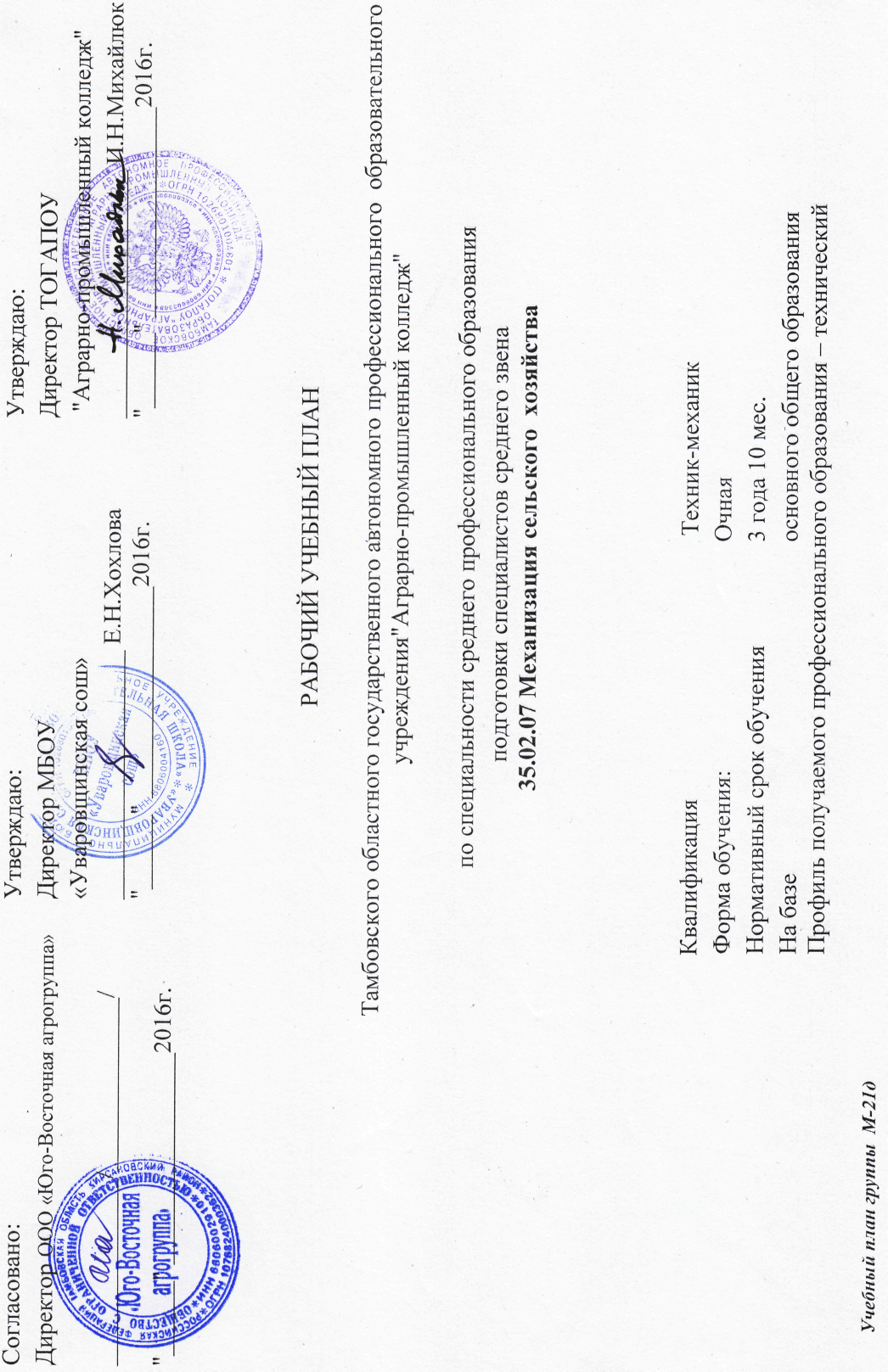 План мероприятий по улучшению  качества работы образовательной организации Тамбовское областное государственное автономное профессиональное образовательное учреждение«Аграрно-промышленный колледж»Критериинезависимойоценки качестваработы образовательной организацииПоказателинезависимойоценки качестваработыобразовательной организацииМероприятия, направленные на повышениекачестваОтветственныйСроки исполненияКритериинезависимойоценки качестваработы образовательной организацииПоказателинезависимойоценки качестваработыобразовательной организацииМероприятия, направленные на повышениекачестваОтветственныйСроки исполнения1.Открытость и доступность информации об организации1.1. Полнота и актуальность информации об организации СПО и её деятельности, размещенной на официальном сайте организации в информационно-телекоммуникационной сети «Интернет» (далее – сеть Интернет)Контроль наполняемости официального сайта колледжа в соответствии с требованиями.Злобин А.А. – ответсвенный за работу сайта колледжапостоянно1.Открытость и доступность информации об организации1.2. Наличие на официальном сайте организации в сети Интернет сведений о педагогических работниках организацииКонтроль наполняемости официального сайта колледжа в соответствии с требованиями.Злобин А.А. – ответсвенный за работу сайта колледжапостоянно1.Открытость и доступность информации об организации1.3. Доступность взаимодействия с получателями образовательных услуг по телефону, по электронной почте, с помощью электронных сервисов, предоставляемых на официальном сайте организации в сети Интернет, в том числе наличие возможности внесения предложений, направленных на улучшение работы организации---1.Открытость и доступность информации об организации1.4. Доступность сведений о ходе рассмотрения обращений граждан, поступивших в организацию от получателей образовательных услуг (по телефону, по электронной почте, с помощью электронных сервисов, доступных на официальном сайте организации)Контроль порядка рассмотрения обращений граждан.Контроль наполняемости раздела «Обращение граждан» официального сайта колледжа.Яичникова Н.М. – заместитель директора по УРпостоянно1.Открытость и доступность информации об организации1.5. Опрос участников, получающих образовательные услуги, об удовлетворенности открытостью и доступностью информации об учрежденииКонтроль наполняемости официального сайта колледжа в соответствии с требованиями.Повышение информированности родителей об успеваемости и посещаемости обучающихся через  размещение мониторинга внутренней системы качества на сайте организацииЯичникова Н.М. – заместитель директора по УР Иванищева Е.А. – зав.учебным отделомПоследняя неделя каждого месяца2.Комфортность условий в которых осуществляется образовательная деятельность2.1. Материально-техническое и информационное обеспечение организации  Выполнение единого плана контроля деятельности колледжа Шаврин М.П. – заместитель директора по п/о;Август 20172.Комфортность условий в которых осуществляется образовательная деятельность2.2. Наличие необходимых условий для охраны и укрепления здоровья, организации питания обучающихсяЕжегодная диспансеризация.Ежегодные вакцинация и иммунизация обучающихся. Оказание первой доврачебной помощи. Контроль и мониторинг групп здоровья. Пропаганда здорового образа жизни.Штанина Н.В. – заместитель директора по ВРКузнецова О.Б. – медицинская сестраВ течение учебного года2.Комфортность условий в которых осуществляется образовательная деятельность2.3. Условия для индивидуальной работы с обучающимисяОценка индивидуальных достижений обучающихся через мониторинг образовательных достижений, оформление портфолио.Разработка индивидуальных учебных планов для обучающихся при необходимости.Прохорова С.В. – заместитель директора по ВРОчкасова А.В. - методистАпрель 20172.Комфортность условий в которых осуществляется образовательная деятельность2.4. Наличие дополнительных образовательных программПроведение мониторинга реализации дополнительных образовательных программ.Прохорова С.В. – заместитель директора по ВРМай 20172.Комфортность условий в которых осуществляется образовательная деятельность2.5. Наличие возможности развития творческих способностей и интересов обучающихсяРазвитие технического творчества обучающихся на лабораторных (практических) занятиях и во внеурочной (кружковой) деятельности. Повышение количества участников олимпиад, конкурсов, конференций, спортивных состязаний.Яичникова Н.М. – заместитель директора по УР;Шаврин М.П. – заместитель директора по п/о;Август 20172.Комфортность условий в которых осуществляется образовательная деятельность2.6. Наличие возможности оказания психолого-педагогической, медицинской и социальной помощи обучающимсяРеализация плана психолого-педагогической работы в колледже.Осуществление психологического просвещения обучающихся и сотрудников.Формирование у обучающихся стереотипа здорового образа жизни.Содействие социальной адаптации и повышению конкурентоспособности на рынке труда.Системное оказание медицинской помощи. Мониторинг физического состояния обучающихся. Здоровьесберегающие программы. Харитонова А.В. – педагог-психологИюнь 20172.Комфортность условий в которых осуществляется образовательная деятельность2.7. Наличие условий организации обучения и воспитания обучающихся с ограниченными возможностями здоровья и инвалидовРазработка образовательных программ, адаптированных при необходимости для обучения обучающихся с ограниченными возможностями здоровья и инвалидов.Осуществление проектов, программ, разовых форм работы с обучающимися с ограниченными возможностями здоровья и инвалидами: индивидуальные выставки, проекты; индивидуальная работа с родителями; волонтерская поддержка. Прохорова С.В. – заместитель директора по ВРОчкасова А.В. - методистМай  20172.Комфортность условий в которых осуществляется образовательная деятельность2.8. Обеспечение  проведения мероприятий по сдаче норм ГТО- Регистрация  на сайте gto.ru;- проведение подготовки к сдаче норм ГТО на учебных занятиях и во внеурочное время;Ванин А.Н. – руководитель физического воспитанияМарт 2017г.2.Комфортность условий в которых осуществляется образовательная деятельность2.9. Расширение  использования дистанционных технологий при реализации образовательных программ- размещение на сайте библиотеки методических материалов, для выполнения  разработанными преподавателями колледжа;- размещение в системе DNEVNIK.RU методических пособий и заданий по выполнению курсовых проектов, индивидуальных проектов студентов;Председатели ПЦКНосаева Е.В. – ответственная за работу  DNEVNIK.RUВ иечение учебного годаИюнь 20173.Доброжелательность, вежливость, компетентность работников3.1. Соблюдение доброжелательности и вежливости различных категорий работников учрежденияВыполнение Кодекса профессиональной этики педагогических работников.Штанина Н.В. – заместитель директора по ВРИюнь 20173.Доброжелательность, вежливость, компетентность работников3.2. Компетентность различных категорий работников учрежденияРеализация плана повышения квалификации педагогических работников.Повышение квалификационного уровня педагогов.Прохорова С.В. – заместитель директора по ВРИюнь 20174.Удовлетворенность качеством предоставляемых образовательных услуг4.1. Удовлетворенность качеством предоставляемых образовательных услугПовышение информированности родителей о деятельности колледжа через: обновление официального сайта, информационных стендов; выступление на родительских собраниях.Штанина Н.В. – заместитель директора по ВРЯичникова Н.М. – заместитель директора по УР;Июнь 20175.Результативность деятельности учреждения5.1. Итоговые результаты выпускников, трудоустройство выпускниковОрганизация систематического проведения мониторинга уровня подготовки обучающихся.Подготовка к государственной итоговой аттестации.Содействие трудоустройству выпускников через взаимодействие с социальными партнерами.Яичникова Н.М. – заместитель директора по УР;Шаврина М.М. – специалист по соц.партнерствуИюль 2017